VOLUNTEERS FORM        Volunteer Name(s)_________________________Email(s): ___________________________________________Phone:_____________Check any programs/events for which you may be able to volunteer.  The Chairperson will contact you prior to the eventto check your availability.    I'm not sure when I can help right now, just email me when opportunities arise! (Make sure your email is printed clearly above.)	Arts Attack – once per month, parent-led art projects by class, no art exp. required (Docents for each class and Co-Chair needed)	 Recess Cart - Tue or Thurs 11:30 – 12:30 –  Distribute playground supplies during recess	Book Exchange – Spring – students bring in used books and earn credits to get books from the exchange	Conservation/ Environment – ongoing (NEED CHAIR)	Mileage Club/Fitness Fridays – M, W 11:30 – 12:30 (NEED CO-CHAIR) – mark laps, hand out tokens/prizes during recess	Music –(your ideas welcome!)	Red Ribbon Week – October –  National Program to prevent drug use in children	Reflections – Fall- National PTA program showcasing the arts, coordinate contest entries and pre-contest art night(NEED CO-CHAIR)	Science Day – Spring (NEED CO-CHAIR) – Just one day!	Summer Book Club – Summer	Gardening Club – (NEED CHAIR)    Jump Rope Club – Fall/Spring Thurs after school, need parent helper    Dad’s Club – (NEED CHAIR)     First Lego League – Need parent coaches, coordinators for K-2Store/Grocery Incentive programs – ongoing – investigate, implement  and inform parents about ways for AB to earn $ 	Silent Auction – December– acquire donations, event prep (NEED CHAIR and volunteers)	Pizza Delivery Night – drive teachers to deliver pizzas, coordinate orders	Run 2 Play – Winter – Coordinate prizes, hand out snacks/water 	Grant Writing Assistance – ongoing	Rummage Sale - November	Yearbook – ongoingAB Games/ Olympics – Spring (NEED CO-CHAIR) – Field Day	Art Show – Spring – (NEED CHAIR)- display art projects by all students in MPR	Author’s Faire –Winter, coord. author visit 	Celebrate Diversity Day – (NEED CHAIR)	Dads Breakfast – One morning in Fall & one in Spring	Family Fun Events – TBA (NEED CHAIR) – coordinate movie nights, games nights etc.	Parent Education – schedule parent ed nights	Scholastic Book Fair – Fall and Spring	Staff Appreciation Week – Spring	Variety Show – Spring – (NEED CHAIR), organize talent show	Fall Festival – Fall- takes place on a Saturday. Fun Family Festival.  Many volunteers needed for a variety of shifts. (NEED CHAIR)	Ability Awareness – Teaches students the importance of understanding what it is like to have         differing abilities.    Aztec Ambassadors –  Welcoming new families 	Communications Board- ongoing, updating marqueeCommunity Concerns (NEED CO-CHAIR)Holiday Giving Tree   	Health Screenings – coordinate hearing, vision screenings	Hospitality – ongoing,  refreshments for school mtgs	Room J Assistance-ongoing,  admin, copying	Library Helpers - ongoing	Membership – ongoing, help promote PTA membership	School Pictures – Fall	Spirit Wear – Fall –processing orders & distribution for  Aztec wear.	Traffic Circle - 7:25 to 7:45am daily – URGENT NEED – Help kids safely unload from cars at morning drop-off.  Can work just once per week, twice per month.    AB PTA Website Maintenance – update information on website as needed.  No coding experience required.Have a special skill you’d like to share?  List it here: ____________________________________________________________________________________________________________________________________________*All volunteers must have a current TB test on file. Check for upcoming free clinic locations on the PTA website at www.adobebluffspta.com.  Volunteers may be subject to fingerprinting and a background check as well.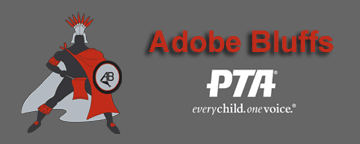 August 2014Dear Adobe Bluffs Parents:As the 2013-14 school year begins, I wanted to make you aware of some of the great programs our school offers throughout the year.  We need parent volunteers to keep these programs going!  On the reverse side of this letter, you will find a list of programs including descriptions and time of year that the program will take place.  There are on-going programs and programs that just occur once a year so you can find volunteer opportunities to match your schedule.  You make a HUGE difference in our children’s educational experience by volunteering your time!  Your kids will love to see you at school & the entire Adobe Bluffs community will benefit immensely from the time you invest.If you have any questions about volunteer opportunities please email me & I will be happy to assist you.Thank you for all you do to make Adobe Bluffs such a great school! With Aztec Pride,Amie Butman, VP of Volunteers,                    amiebutman@gmail.comJennifer Minter, VP of Volunteers,                 jminter74@yahoo.comVolunteer Opportunities (  activities you’re interested in)PTA ProgramsPTA FundraisingEducational Foundation Positions, Events & ServicesPTA EventsPTA Supported Services